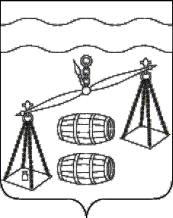 КАЛУЖСКАЯ ОБЛАСТЬСУХИНИЧСКИЙ РАЙОНААДМИНИСТРАЦИЯ                                                                                         СЕЛЬСКОГО ПОСЕЛЕНИЯ                                                                                                         «СЕЛО ФРОЛОВО»ПОСТАНОВЛЕНИЕОт 12.10.2020   г.                                                                                 № 37           Основные          направления                                                                                                                                        бюджетной и налоговой                                                                                                                               политики      СП «Село                                                                                                                     Фролово» на 2021-2023 годыРассмотрев основные направления бюджетной и налоговой политики СП «Село Фролово» на 2021- 2023 годы, администрация СП «Село Фролово»                                         ПОСТАНОВЛЯЕТ:    1. Одобрить основные   направления бюджетной  и  налоговой политики     на 2021- 2023  годы согласно приложению .    2.Считать утратившим силу с 1 января 2021 года  действие постановления администрации СП «Село Фролово» от 08.10. 2019 г. № 26  «Об основных направлениях бюджетной и налоговой политики на 2020 год и плановый период 2020-2022 годов в СП «Село Фролово».    3. Настоящее постановление вступает в силу с 1 января 2021 года .Глава администрацииСП «Село Фролово»                                                М.М. МоисееваПриложениек постановлению администрации	СП «Село Фролово»                                                                                                     от 12.10.2020 г. № 37ОСНОВНЫЕ НАПРАВЛЕНИЯБЮДЖЕТНОЙ И НАЛОГОВОЙ ПОЛИТИКИ СП «СЕЛО ФРОЛОВО»                         НА 2021-2023 ГОДЫ Бюджетная и налоговая политика СП «Село Фролово» определяет основные подходы к формированию бюджета сельского (городского) поселения на трехлетний период и направлена на решение национальных целей развития, обозначенных Президентом Российской Федерации в Послании Федеральному Собранию Российской Федерации от 15.01.2020, то есть на достижение  качества жизни и благосостояния граждан, поддержку семей, имеющих детей, решение демографических проблем.Основной целью реализации налоговой и бюджетной политики является сохранение условий для поддержания устойчивого роста экономики поселения, предпринимательской и  инвестиционной активности, вместе с тем сохранение бюджетной устойчивости, получение необходимого объема бюджетных доходов и обеспечение сбалансированности бюджета.I. Основные задачи бюджетной и налоговой политикиСП «Село Фролово» на 2021- 2023 годы1. Разработка и утверждение  бюджета поселения на 2021 год и на плановый период 2022 и 2023 годов с учетом изменений налогового и бюджетного законодательства, перечня налоговых расходов, определения приоритетов бюджетных расходов, направленных на повышение уровня и качества жизни жителей поселения.2.Обеспечение  сбалансированности и устойчивости бюджетной системы в поселении в новых экономических условиях, складывающихся на фоне ситуации, вызванной распространением новой коронавирусной инфекции (covid-19) и принятием мер по устранению ее последствий.3.Принятие мер по стабилизации доходной базы бюджета поселения в условиях действия ограничительных мер, связанных с распространением covid-19, замедления экономической активности .4. Исполнение всех обязательств поселения и достижение целей и целевых показателей национальных проектов, определенных  Указом Президента Российской Федерации.5.Прямое вовлечение населения в решение приоритетных социальных проблем местного уровня, принятие конкретных решений по расходованию средств на данные цели и осуществление общественного контроля за эффективностью и результативностью их использования.6.Повышение открытости и прозрачности управления общественными финансами.II. Основные направления бюджетной и налоговой политикиСП «Село Фролово» на 2021- 2023 годы1. Повышение реалистичности и минимизация рисков несбалансированности при бюджетном планировании.2.Повышение эффективности налогового администрирования с целью достижения объема налоговых поступлений в  бюджет поселения, соответствующего уровню экономического развития поселения.3. Определение перечня налоговых расходов и обеспечение  оптимального выбора объектов для предоставления поддержки в виде налоговых льгот; рассмотрение льгот как налоговых расходов с проведением ежегодной процедуры оценки, позволяющей сделать обоснованное  заключение о целесообразности и результативности затрат в качестве мер поддержки в соответствии с целями муниципальных программ.4.Проведение работы по повышению поступлений от всех мер принудительного взыскания задолженности; реализация мер, направленных на расширение налоговой базы по имущественным налогам путем выявления и включения в налогооблагаемую базу недвижимого имущества и земельных участков, которые до настоящего времени не зарегистрированы.5.Поддержка инвестиционной активности субъектов предпринимательской деятельности. 6.Проведение взвешенной долговой политики, в первую очередь за счет оптимизации структуры муниципального долга.7.Концентрация расходов на приоритетных направлениях, учитывая ситуацию с covid-19, прежде всего связанных с улучшением условий жизни человека.8.Обеспечение выполнения национальных целей и стратегических задач развития в соответствии с Указом Президента Российской Федерации № 474 « О национальных целях развития Российской Федерации на период до 2030 года».9.Повышение эффективности бюджетных расходов, формирование параметров исходя из необходимости безусловного исполнения действующих расходных обязательств, в том числе с учетом их оптимизации и эффективности исполнения, осуществления взвешенного подхода к принятию новых расходных обязательств и сокращения неэффективных бюджетных расходов; выявление внутренних резервов и перераспределение их в пользу приоритетных направлений и проектов.10.Подготовка проектов развития общественной инфраструктуры поселения, основанных на местных инициативах.11.Обеспечение публичности процесса управления общественными финансами, гарантирующей обществу право на доступ к открытым государственным данным.